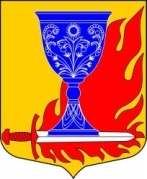 АДМИНИСТРАЦИЯмуниципального образования«Большелуцкое сельское поселение»муниципального образования«Кингисеппский муниципальный район»Ленинградской областиПОСТАНОВЛЕНИЕот 20 марта 2023  года № 62О внесении изменений в Постановление Администрации МО «Большелуцкое сельское поселение» № 265 от 13 сентября 2022 года «Об утверждении Административного регламента по предоставлению муниципальной услуги «Присвоение адреса объекту адресации и аннулирование такого адреса»В соответствии с Федеральным законом от 27.07.2010 № 210-ФЗ «Об организации предоставления государственных и муниципальных услуг», руководствуясь Постановлением администрации МО «Большелуцкое сельское поселение» от 20.09.2011 № 121 «О Порядке разработки и утверждения административных регламентов предоставления муниципальных услуг в МО «Большелуцкое сельское поселение», администрацияПОСТАНОВЛЯЕТ:1. Пункты 2.2, 2.4, 2.7.1 Административного регламента по предоставлению муниципальной услуги «Присвоение адреса объекту адресации и аннулирование такого адреса» изложить в следующей редакции:1.1 «2.2. Муниципальную услугу предоставляет:Администрация МО "Большелуцкое сельское поселение" (далее – Администрация).В предоставлении  Услуги участвуют действующие филиалы, отделы и удаленные рабочие места ГБУ ЛО «МФЦ», расположенные на территории Ленинградской области. При предоставлении Услуги Администрация взаимодействует с:- оператором федеральной информационной адресной системы – Федеральной налоговой службой (далее - Оператор ФИАС);- федеральным органом исполнительной власти, уполномоченным Правительством Российской Федерации на предоставление сведений, содержащихся в Едином государственном реестре недвижимости, или действующей на основании акта Правительства Российской Федерации публично-правовой компанией, созданной в соответствии с Федеральным законом "О публично-правовой компании "Роскадастр", в порядке межведомственного информационного взаимодействия по запросу уполномоченного органа;- органами государственной власти, органами местного самоуправления и подведомственными государственным органам или органам местного самоуправления организациями, в распоряжении которых находятся документы (их копии, сведения, содержащиеся в них), указанные в пункте 34 Правил;- Федеральной налоговой службой по вопросу получения выписки из Единого государственного реестра юридических лиц и Единого государственного реестра индивидуальных предпринимателей.Заявление на получение Услуги с комплектом документов принимается:1) при личной явке:в ОМСУ по адресу: Ленинградская область, Кингисеппский район, пос. Кингисеппский, д. 21;в филиалах, отделах, удаленных рабочих местах ГБУ ЛО "МФЦ";2) без личной явки:почтовым отправлением в ОМСУ по адресу: 188451, Ленинградская область, Кингисеппский район, пос. Кингисеппский, д. 21; в электронной форме через личный кабинет заявителя на ПГУ ЛО/ЕПГУ.Заявитель имеет право записаться на прием для подачи заявления о предоставлении Услуги следующими способами:1) посредством ПГУ ЛО/ЕПГУ - в ОМСУ/Организацию, в МФЦ (при технической реализации);2) по телефону - в ОМСУ: 881375 69494, в МФЦ;3) посредством сайта ОМСУ http://www.bolshelutsk.ru/ – в ОМСУ/Организацию.Для записи заявитель выбирает любые свободные для приема дату и время в пределах установленного в ОМСУ/Организации или МФЦ графика приема заявителей»1.2  «2.4. Срок предоставления Услуги составляет не более чем 6 рабочих дней со дня поступления заявления в ОМСУ/Организацию».1.3 «2.7.1. Заявитель вправе представить документы (сведения), указанные в пункте 2.7 настоящего регламента, по собственной инициативе.В данном случае документы, указанные в подпунктах "а", "в", "г", "е" и "ж" пункта 2.7 настоящего Регламента, представляемые в уполномоченный орган в форме электронных документов, удостоверяются электронной подписью заявителя (представителя заявителя), вид которой определяется в соответствии с частью 2 статьи 21.1 Федерального закона "Об организации предоставления государственных и муниципальных услуг".Если заявление и документы, указанные в пункте 2.7 настоящего Регламента, представляются заявителем (представителем заявителя) в уполномоченный орган лично, такой орган выдает заявителю или его представителю расписку в получении документов  в порядке, предусмотренном пунктом 36 Правил».2. Пункты 3.1.1, 3.1.3.2, 3.1.4.2 Административного регламента по предоставлению муниципальной услуги «Присвоение адреса объекту адресации и аннулирование такого адреса» изложить в следующей редакции:2.1 «3.1.1. Предоставление Услуги включает в себя следующие административные процедуры:- прием и регистрация заявления о предоставлении Услуги - в день  поступления заявления;- направление межведомственных запросов документов, перечисленных в пункте 2.7 настоящего регламента, посредством единой системы межведомственного электронного взаимодействия (далее – СМЭВ) - в день поступления заявления;- получение сведений и документов посредством СМЭВ – в течение 3 рабочих дней, следующих за днем направления запросов;- рассмотрение документов об оказании Услуги - в течение 1 рабочего дня, следующего за днем поступления документов;- принятие решения о предоставлении Услуги или об отказе в предоставлении Услуги и внесение результата оказания Услуги в государственный адресный реестр –  в течение 1 рабочего дня, следующего за днем поступления документов;- выдача результата оказания Услуги -  в течение 1 рабочего дня, следующего за днем принятия решения».2.2. «3.1.3.2. Содержание административного действия, продолжительность и (или) максимальный срок его выполнения: ответственный исполнитель ОМСУ/Организации осуществляет подготовку и направление запросов документов, перечисленных в пункте 2.7 настоящего регламента, посредством СМЭВ, в органах государственной власти, органах местного самоуправления, органах публичной власти федеральной территории и подведомственных государственным органам, органам местного самоуправления или органам публичной власти федеральной территории организациях, в распоряжении которых находятся указанные документы (их копии, сведения, содержащиеся в таких документах), в день поступления заявления;». 2.3. «3.1.4.2. Содержание административного действия, продолжительность и (или) максимальный срок его выполнения: ответственный исполнитель ОМСУ/Организации осуществляет проверку поступления документов, перечисленных в пункте 2.7 настоящего регламента, посредством СМЭВ в течение 3 рабочих дней, следующих за днем направления межведомственных запросов;»3. Настоящее постановление подлежит официальному опубликованию.4. Настоящее постановление вступает в силу со дня официального опубликования (обнародования) в средствах массовой информации.5. Контроль за исполнением настоящего постановления оставляю за собой.Исполняющий обязанности  главы администрации				МО «Большелуцкое сельское поселение» 				О.В. Петров